Prostor za urudžbeni štambiljPodnositelj zahtjeva: Naslov: ________________________________________________________________________________________Adresa: ________________________________________________________________________________________OIB:____________________________________________Zastupan po ________________________________________________________________________________________ (kod 2 ili više podnositelja zahtjeva ovdje odrediti zajedničkog predstavnika ili zajedničkog opunomoćenika sukladno čl. 35. st. 1. Zakona o općem upravnom postupku (NN 47/09), a ostale podnositelje zahtjeva navesti u Prilogu A)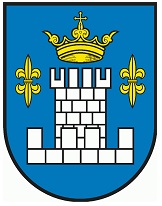 REPUBLIKA HRVATSKAGrad KoprivnicaUpravni odjel za prostorno uređenjeZrinski trg 148 000 KoprivnicaPREDMET:	OBAVIJEST O POSEBNIM UVJETIMA - zahtjev za izdavanje Uz zahtjev se podnosi u skladu s odredbom članka 134. Zakona o prostornom uređenju (NN 153/13, 65/17) sljedeća dokumentacija: kopija katastarskog plana opis i prikaz zahvata u prostoru koja se namjerava provoditi, ako je to potrebno za davanje obavijesti te se uz zahtjev prilažu potpisani slijedeći prilozi: Prilog A, Prilog B, Prilog E, upravna pristojba 40,00 kn* U________________________, dana ___.___._______. godine. _________________________________Potpis podnositelja zahtjeva*osim ako se radi o subjektima oslobođenim od plaćanja upravne pristojbe prema čl. 8. Zakona o upravnim pristojbama (NN 115/16)PRILOG A – Podaci o podnositeljima zahtjevaU________________________, dana ___.___.________. godine______________________________________________Potpis podnositelja zahtjevaPRILOG B – Dokumentacija koja može biti prilog prilog zahtjevuU________________________, dana ___.___.________. godine______________________________________________Potpis podnositelja zahtjevaPRILOG E – Podaci o očitovanju javnopravnih tijela ako je neka podnositelj već pribavioU________________________, dana ___.___.________. godine______________________________________________Potpis podnositelja zahtjevaOIBVrsta subjektaIme i prezime / NazivDržavaPoštanski brojMjestoUlica i kući broje-mailOIBTelefonMobitelFaxOpunomoćenikAdresa za primanje pošteOstali priloziOpis prilogaKatastarski plan(KLASA, URBROJ, datum izdavanja, naziv tijela)Lokacijska dozvola(KLASA, URBROJ, datum izdavanja, naziv tijela)Građevinska dozvola(KLASA, URBROJ, datum izdavanja, naziv tijela)Dokaz postojeće građevine(KLASA, URBROJ, datum izdavanja, naziv tijela)Dokaz uporabljivosti postojeće građevine(KLASA, URBROJ, datum izdavanja, naziv tijela)Dokaz o pravnom interesu, odnosno da podnositelj može biti investitor(npr. ZK izvadak, ugovor)OIBJavnopravno tijeloVrsta aktaKLASAUBROJDatum izdavanja